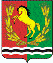 РОССИЙСКАЯ ФЕДЕРАЦИЯСОВЕТ ДЕПУТАТОВМУНИЦИПАЛЬНОГО ОБРАЗОВАНИЯ ЧКАЛОВСКИЙ СЕЛЬСОВЕТ АСЕКЕЕВСКОГО РАЙОНА ОРЕНБУРГСКОЙ ОБЛАСТИтретьего созываРЕШЕНИЕ18.11.2016                                         п. Чкаловский                                                         № 61Об утверждении прогноза социально – экономического развития муниципального образования Чкаловский сельсовет на 2017 год	Руководствуясь ст. 182 Бюджетного кодекса Российской Федерации, п. 1 ст. 5 Устава муниципального образования Чкаловский сельсовет и для составления проекта бюджета муниципального образования Чкаловский сельсовет на 2017 год, Совет депутатов решил:	1.Утвердить прогноз социально – экономического развития муниципального образования Чкаловский сельсовет на 2017 год согласно приложению.	2. Обязать администрацию сельсовета вносить в прогноз социально – экономического развития муниципального образования изменения и дополнения согласно принятым нормативным правовым актам, а также по мере социально – экономических параметров развития  муниципального образования.	3. Контроль за исполнением настоящего решения возложить на постоянную комиссию по бюджетной политике.	4.Настоящее  решение вступает в силу после принятия и подлежит обнародованию.Глава муниципальногообразования                                                                                       С.А. Исайчев